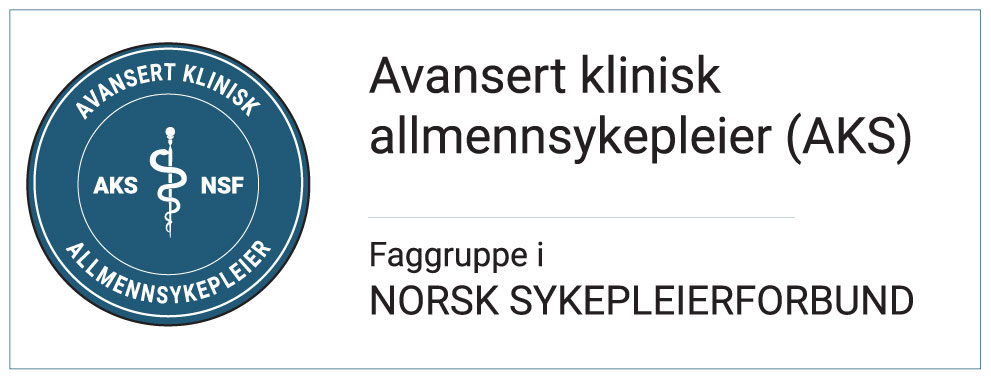 Innkalling til generalforsamling 202118.02.2021Kl. 14.00-16.00Sted: Digital samling via Teams (link til samlingen sendes ut i forkant av samlingen)I henhold til vedtektenes § 4 innkalles det til digital generalforsamling (GF) i NSFs faggruppe for avansert klinisk allmennsykepleie.AdgangMedlemmer i NSFs faggruppe for avansert klinisk allmennsykepleie har adgang til generalforsamlingen.Innledning til møtetVelkommen v/ faggruppens leder Kine Myhre-NilsenInnledning v/ NSF forbundsleder Lill Sverresdatter LarsenSakerMøtetekniskRegistrering av antall stemmeberettigedeOppnevning av ordstyrer Godkjenning av sakslisteOppnevning av 3 medlemmer til å underskrive protokoll Oppnevning av 2 referenterOppnevning av tellekomite (minimum 2)Satsningsområder og økonomiske føringerGodkjenning av faggruppens overordnete satsingsområderÅrsberetningGjennomgang av økonomiske føringer.Innmeldte saker:ÆresmedlemmerDet foreslås fra styret at det oppnevnes to æresmedlemmer i faggruppen. De foreslåtte er Lisbeth Fagerström og Marit Kirkevold, på bakgrunn av sin store innsats for å innføre AKS i Norge.ValgValg til styret i faggruppen og nominasjonskomiteen. Alle medlemmer i faggruppen kan stille til valg. Informasjon om valget ligger på våre medlemssider på Facebook, Faggruppe for avanserte kliniske allmennsykepleiere (lukket gruppe). Frist for å melde inn kandidater til styret var 10.januar. Vervenes varighet vil være for 2 år. Ta gjerne kontakt med leder av nominasjonskomiteen, Ellen Slettingdalen (Ellen.slettingdalen@sandefjord.kommune.no) hvis du har spørsmål rundt valget og nominasjonene til styrevalg.På valg:Faggruppens styre:1 Faggruppeleder4 styremedlemmer (styret konstituerer selv vervene nestleder, sekretær, kasserer og styremedlem)2 varamedlemmer  Nominasjonskomiteen: 3 medlemmer (komiteen konstituerer selv  vervene leder, nestleder og varamedlem 